Explorer les centièmes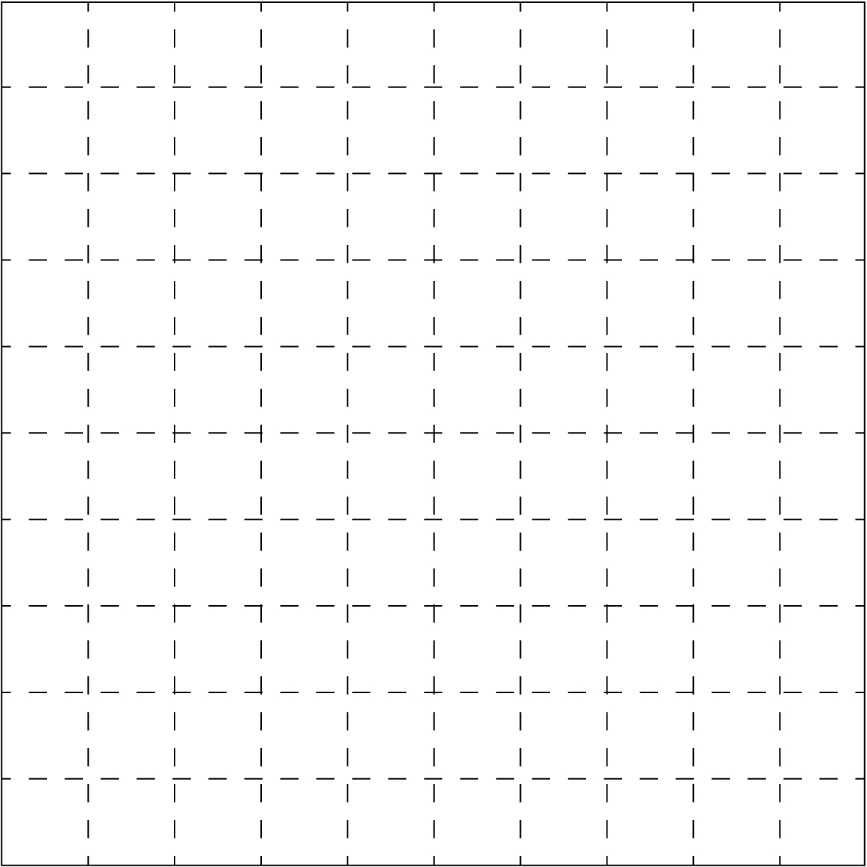 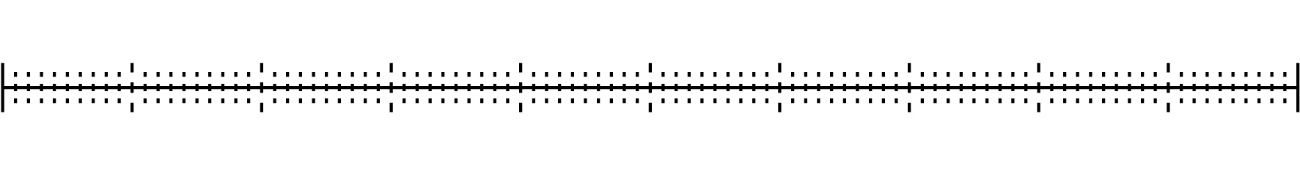 